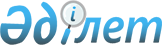 Об утверждении поправочных коэффициентов к базовым ставкам платы за земельные участки и границы зон в городе Костанае
					
			Утративший силу
			
			
		
					Решение Костанайского областного Маслихата от 8 июля 2005 года N 208. Зарегистрировано Департаментом юстиции Костанайской области 2 августа 2005 года за N 3502. Утратило силу решением маслихата Костанайской области от 8 декабря 2016 года № 93      Сноска. Утратило силу решением маслихата Костанайской области от 08.12.2016 № 93 (вводится в действие по истечении десяти календарных дней после дня его первого официального опубликования).

      В соответствии с подпунктом 13 пункта 1 статьи 6 Закона Республики Казахстан "О местном государственном управлении в Республике Казахстан" и пунктом 1 статьи 11 Земельного кодекса Республики Казахстан Костанайский областной маслихат РЕШИЛ: 

      Утвердить границы зон земель города Костаная, с установлением поправочных коэффициентов к базовым ставкам платы за землю, продаваемую в частную собственность государством, согласно приложениям 1, 2.

      Схема размещения оценочных зон города Костаная 

      (См. бумажный вариант) 

      Поправочные коэффициенты 

      к базовой ставке стоимости 1 квадратный метр земли 


					© 2012. РГП на ПХВ «Институт законодательства и правовой информации Республики Казахстан» Министерства юстиции Республики Казахстан
				
      Председатель внеочередной сессии 

      Костанайского областного маслихата 

      Секретарь Костанайского

      областного маслихата
Приложение 1
к решению маслихата
от 8 июля 2005 года N 208Приложение 2
к решению маслихата
от 8 июля 2005 года N 208Номер зоны 

Поправочные коэффициенты 

к базовой ставке стоимости 

1 квадратный метр земли 

1 

2,00 

2 

1,74 

3 

1,53 

4 

1,40 

5 

1,22 

6 

0,90 

7 

0,68 

8 

0,58 

9 

0,5 

